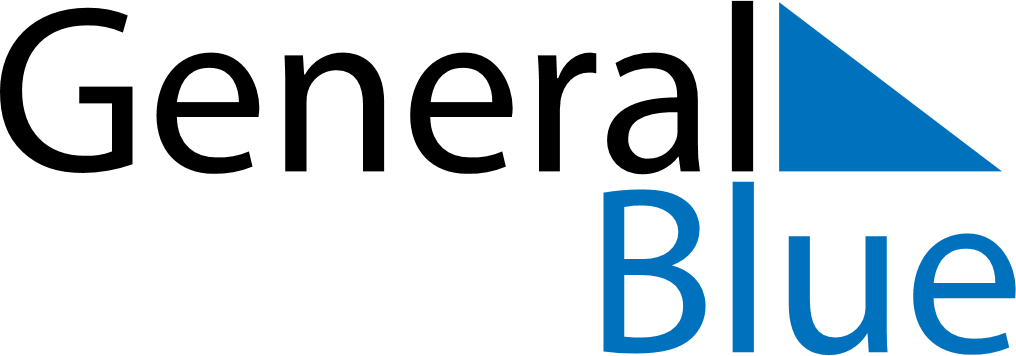 October 2024October 2024October 2024October 2024October 2024October 2024Chachapoyas, Amazonas, PeruChachapoyas, Amazonas, PeruChachapoyas, Amazonas, PeruChachapoyas, Amazonas, PeruChachapoyas, Amazonas, PeruChachapoyas, Amazonas, PeruSunday Monday Tuesday Wednesday Thursday Friday Saturday 1 2 3 4 5 Sunrise: 5:56 AM Sunset: 6:05 PM Daylight: 12 hours and 9 minutes. Sunrise: 5:55 AM Sunset: 6:05 PM Daylight: 12 hours and 9 minutes. Sunrise: 5:55 AM Sunset: 6:05 PM Daylight: 12 hours and 10 minutes. Sunrise: 5:54 AM Sunset: 6:05 PM Daylight: 12 hours and 10 minutes. Sunrise: 5:54 AM Sunset: 6:05 PM Daylight: 12 hours and 10 minutes. 6 7 8 9 10 11 12 Sunrise: 5:53 AM Sunset: 6:05 PM Daylight: 12 hours and 11 minutes. Sunrise: 5:53 AM Sunset: 6:05 PM Daylight: 12 hours and 11 minutes. Sunrise: 5:53 AM Sunset: 6:05 PM Daylight: 12 hours and 11 minutes. Sunrise: 5:52 AM Sunset: 6:04 PM Daylight: 12 hours and 12 minutes. Sunrise: 5:52 AM Sunset: 6:04 PM Daylight: 12 hours and 12 minutes. Sunrise: 5:51 AM Sunset: 6:04 PM Daylight: 12 hours and 13 minutes. Sunrise: 5:51 AM Sunset: 6:04 PM Daylight: 12 hours and 13 minutes. 13 14 15 16 17 18 19 Sunrise: 5:50 AM Sunset: 6:04 PM Daylight: 12 hours and 13 minutes. Sunrise: 5:50 AM Sunset: 6:04 PM Daylight: 12 hours and 14 minutes. Sunrise: 5:50 AM Sunset: 6:04 PM Daylight: 12 hours and 14 minutes. Sunrise: 5:49 AM Sunset: 6:04 PM Daylight: 12 hours and 14 minutes. Sunrise: 5:49 AM Sunset: 6:04 PM Daylight: 12 hours and 15 minutes. Sunrise: 5:48 AM Sunset: 6:04 PM Daylight: 12 hours and 15 minutes. Sunrise: 5:48 AM Sunset: 6:04 PM Daylight: 12 hours and 15 minutes. 20 21 22 23 24 25 26 Sunrise: 5:48 AM Sunset: 6:04 PM Daylight: 12 hours and 16 minutes. Sunrise: 5:47 AM Sunset: 6:04 PM Daylight: 12 hours and 16 minutes. Sunrise: 5:47 AM Sunset: 6:04 PM Daylight: 12 hours and 16 minutes. Sunrise: 5:47 AM Sunset: 6:04 PM Daylight: 12 hours and 17 minutes. Sunrise: 5:46 AM Sunset: 6:04 PM Daylight: 12 hours and 17 minutes. Sunrise: 5:46 AM Sunset: 6:04 PM Daylight: 12 hours and 17 minutes. Sunrise: 5:46 AM Sunset: 6:04 PM Daylight: 12 hours and 17 minutes. 27 28 29 30 31 Sunrise: 5:46 AM Sunset: 6:04 PM Daylight: 12 hours and 18 minutes. Sunrise: 5:45 AM Sunset: 6:04 PM Daylight: 12 hours and 18 minutes. Sunrise: 5:45 AM Sunset: 6:04 PM Daylight: 12 hours and 18 minutes. Sunrise: 5:45 AM Sunset: 6:04 PM Daylight: 12 hours and 19 minutes. Sunrise: 5:45 AM Sunset: 6:04 PM Daylight: 12 hours and 19 minutes. 